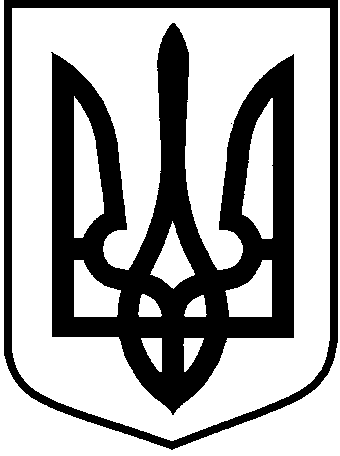 БРОДІВСЬКА  МІСЬКА РАДА  ЛЬВІВСЬКОЇ ОБЛАСТІР І Ш Е Н Н Я07 березня 2024р.		            м. Броди			                     № 1498Про припинення діїдоговорів оренди земліРозглянувши заяву Лемеха Василя Григоровича жителя с. Язлівчик, вул. Нова, 14 Золочівського району Львівської області та Мигаля Івана Богдановича жителя с. Лешнів, вул. Лугова, 39-а, Золочівського району Львівської області про припинення дії договорів оренди землі у зв’язку з відчуженням об’єктів нерухомого майна,  керуючись статтями 12, 120, 122, 126, 141 Земельного Кодексу України, статтями 31, 34 “Про оренду землі”, статтями 26, 59 Закону України “Про місцеве самоврядування в Україні” за погодження з постійною комісією з питань земельних відносин, території, будівництва, архітектури, охорони пам’яток,   міська  радаВ И Р І Ш У Є :Припинити з дію договору оренди земельної ділянки від 06.06.2017 року, (01.13) Для іншого сільськогосподарського призначення, площею 1,6386 га (кадастровий номер – 4620385800:12:006:0007) за межами населеного пункту на території Бродівської міської територіальної громади Золочівського району Львівської області (Пониковицький старостинський округ).Бродівській міській раді укласти  додаткову угоду про розірвання договору оренди землі на земельну ділянку, зазначену в пункті 1 даного рішення.Лемеху Василю Григоровичу та Мигалю Івану Богдановичу зареєструвати додаткову угоду про розірвання договору оренди землі відповідно до норм чинного законодавства.Направити це рішення в Бродівську державну податкову інспекцію   ГУ ДПС у Львівській області.Контроль за виконанням цього рішення покласти на постійну комісію з питань земельних відносин, території, будівництва, архітектури, охорони пам’яток  (Казмірчук О. Я.).                        Міський голова                                                             Анатолій БЕЛЕЙ